28 апреля 2022 года, на базе ФОК «Звезда» г.Богучара, прошло Первенство МКУ «Богучарская спортивная школа» по плаванию, посвященное празднованию 80-летия Среднедонской наступательной операции «Малый Сатурн». В соревнованиях приняли участие более 60 спортсменов спортивной школы, в  возрасте от 5 и до 17 лет. Согласно возрастной категории был сформирован 21 заплыв следующими стилями плавания: 50 м вольный стиль, 50 м на спине и 50 м брасс. На протяжении всего мероприятия ощущался спортивный дух, доброжелательность и поддержка болельщиков. За ребят переживали как тренеры, так и родители юных спортсменов. Все победители и призёры соревнований в каждой возрастной группе награждены медалями и грамотами. 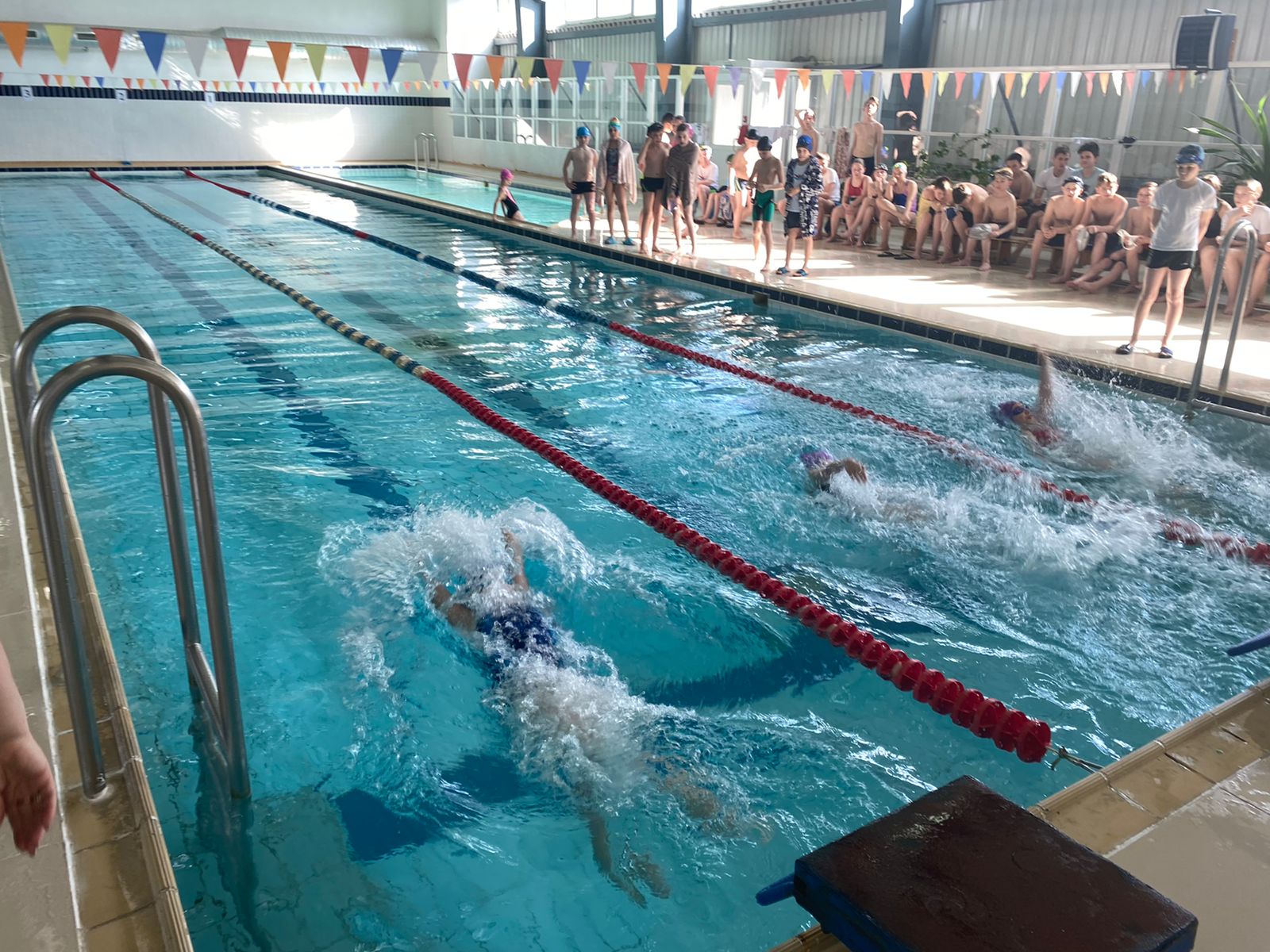 